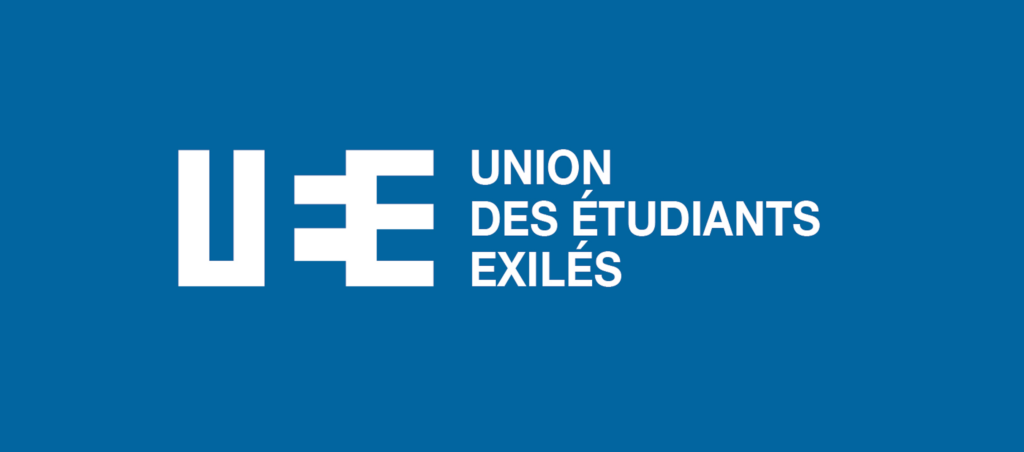 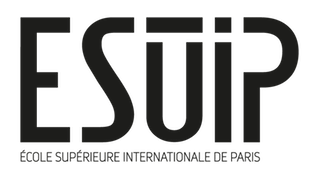 DOSSIER D’INSCRIPTION EN MASTER 1 A L’ECOLE SUPERIEURE INTERNATIONALE DE PARISANNÉE 2021MERCI DE RENVOYER CE DOSSIER COMPLET AVANT LE 17 DÉCEMBRE 2020 A contact@uniondesetudiantsexiles.org avec “CANDIDATURE MASTER ESUIP 2021” en objet du mailAttention : Tout dossier incomplet ou reçu après cette date ne sera pas pris en compte Afin de pouvoir candidater, merci de joindre en pièce jointe à votre dossier: Une photo d'identité récente Une lettre de motivationUn curriculum vitae (CV) académique Une photocopie de votre pièce d'identité ou une copie de votre passeport de moins de 2 ans ou une copie de votre récépissé valant justification de l'identitéLes photocopies des relevés de notes / des diplômes obtenus au cours des trois dernières années d'études ( ou attestation ENIC NARIC / VAE / EPQR)Une attestation de langue de votre niveau  en Français et Anglais (TOEFL / TOEIC,  DEFL / DALF , TEF,  ) INFORMATIONS ÉTUDIANTS : CHOIX DE FILIÈRE SOUHAITÉE : NIVEAUX DE LANGUE :  INFORMATIONS BACCALAUREAT : INFORMATIONS DERNIER ETABLISSEMENT FREQUENTE : INFORMATIONS DIPLÔME OBTENU : Afin de pouvoir candidater, merci de joindre en pièce jointe à votre dossier  : Une photo d'identité récente ( pour la carte étudiant)Une lettre de motivationUn curriculum vitae (CV) académique Une photocopie de votre pièce d'identité ou une copie de votre passeport de moins de 2 ans ou une copie de votre récépissé valant justification de l'identitéLes photocopies des relevés de notes et des diplômes obtenus au cours des trois dernières années d'études ( ou attestation ENIC NARIC / VAE / EPQR)Une attestation de langue de votre niveau  en Français et Anglais (TOEFL / TOEIC,  DEFL / DALF , TCF,  TEF, etc) MERCI DE RENVOYER CE DOSSIER COMPLET AVANT LE 17 DECEMBRE 2020. Tout dossier incomplet ou reçu après la date ne sera pas pris en compte dans l’envoi des candidatures  NOM PRÉNOM EMAIL : EMAIL : TÉLÉPHONE : ADRESSE :ADRESSE :VILLE :ADRESSE :ADRESSE :CODE POSTAL : NATIONALITÉLIEU DE NAISSANCE :LIEU DE NAISSANCE :DATE DE NAISSANCE :        /         /SITUATION FAMILIALE Master 1 “ Patrimoine Culturel ”                 OUI   -    NONMaster 1 “Marketing de Luxe”                 OUI   -    NONLANGUE MATERNELLE AUTRES LANGUES PARLÉES : Merci d’indiquer votre niveau selon le Cadre européen commun de référence pour les langues A1, A2, B1, B2, C1, C2AUTRES LANGUES PARLÉES : Merci d’indiquer votre niveau selon le Cadre européen commun de référence pour les langues A1, A2, B1, B2, C1, C2Français : Anglais : Arabe : Kurde : PachtoBACCALAURÉAT OU DIPLÔME ÉQUIVALENT SÉRIE  SÉRIE  MENTION : NOM DE L'ÉTABLISSEMENT DEPARTEMENT OU PAYS D’OBTENTION NOM DU DERNIER ETABLISSEMENT FREQUENTE TYPE D'ÉTABLISSEMENT ANNÉE :DEPARTEMENT OU PAYS D'OBTENTIONDERNIER DIPLÔME OBTENUSTYPE DE DIPLÔMEANNÉE D'OBTENTION: NOM DE L'ÉTABLISSEMENTDEPARTEMENT OU PAYS D'OBTENTION 